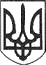 РЕШЕТИЛІВСЬКА МІСЬКА РАДАПОЛТАВСЬКОЇ ОБЛАСТІРОЗПОРЯДЖЕННЯ23 серпня 2018 року                                                                                   № 262Про проведення громадських слуханьщодо обговорення Закону України«Про житлово-комунальні послуги»та подальшому обслуговуванні та утриманнібагатоквартирних будинків	Керуючись вимогами ст. 13, 42 Закону України Про місцеве самоврядування в Україні», Глави — 4.1 Статуту Решетилівської міської територіальної громади, з метою врахування інтересів громадиЗОБОВʼЯЗУЮ:	  1 .Провести громадські слухання щодо обговорення Закону України«Про житлово-комунальні послуги» та подальшому обслуговуванні та утриманні багатоквартирних будинків.	2. Місце проведення громадських слухань — актовий зал Решетилівської міської ради (м. Решетилівка, вул. Покровська, 14); дата і час проведення громадських слухань — 10 вересня 2018 року о 17 год.	3. Для підготовки та проведення громадських слухань створити робочу групу у складі:Шинкарчук Юрій Степанович — заступник міського голови;Тищенко Сергій Сергійович - начальник  відділу інфраструктури, житлово-комунального господарства, побутового і торгівельного обслуговування, транспорту та зв’язку, та управління комунальним майном виконавчого комітету міської ради виконавчого комітету Решетилівської міської ради, депутат міської ради;Приходько Олег Всеволодович - начальник відділу архітектури, містобудування, земельних ресурсів, надзвичайних ситуацій, охорони навколишнього природного середовища виконавчого комітету міської ради виконавчого комітету Решетилівської міської ради, депутат міської ради;      Романов Андрій Леонідович — начальник відділу організаційної, інформаційної та інвестиційної роботи виконавчого комітету Решетилівської міської ради, депутат міської ради;Колотій Наталія Юріївна - в.о. начальника відділу юридично-правової допомоги та надання адміністративних послуг виконавчого комітету Решетилівської міської ради;Гриб Ростислав Миколайович - спеціаліст І категорії відділу інфраструктури, ЖКГ, побутового і торгівельного обслуговування, транспорту та зв’язку та управління комунальним майном виконавчого комітету Решетилівської міської ради;Кацітадзе Олена Олександрівна — директор центру культури і дозвілля “Оберіг”;Циган Іван Іванович — редактор газети “Решетилівський вісник” (за згодою).	4. Робочій групі здійснити необхідні заходи щодо організації підготовки та проведення громадських слухань.	5. Відділу  організаційної, інформаційної та інвестиційної роботи виконавчого комітету Решетилівської міської ради (Романов А.Л.) оприлюднити дане розпорядження в друкованих ЗМІ та здійснити оприлюднення наявних інформаційних матеріалів щодо предмету громадських слухань на офіційному сайті міської ради для забезпечення доступу громадскості до зазаначеної інформації.	6. Контроль за виконанням цього розпорядження залишаю за собою.Секретар міської ради                                                              О.А. ДядюноваЗаступник міського голови                                                    Ю. С. ШинкарчукНачальник загального відділу                                               Л.І. Ярмола Начальник  відділу інфраструктури,житлово-комунального господарства, побутового і торгівельного обслуговування, транспорту та зв’язку, та управліннякомунальним майном виконавчого комітету міської ради                                                            С. С.Тищенко